Javni poziv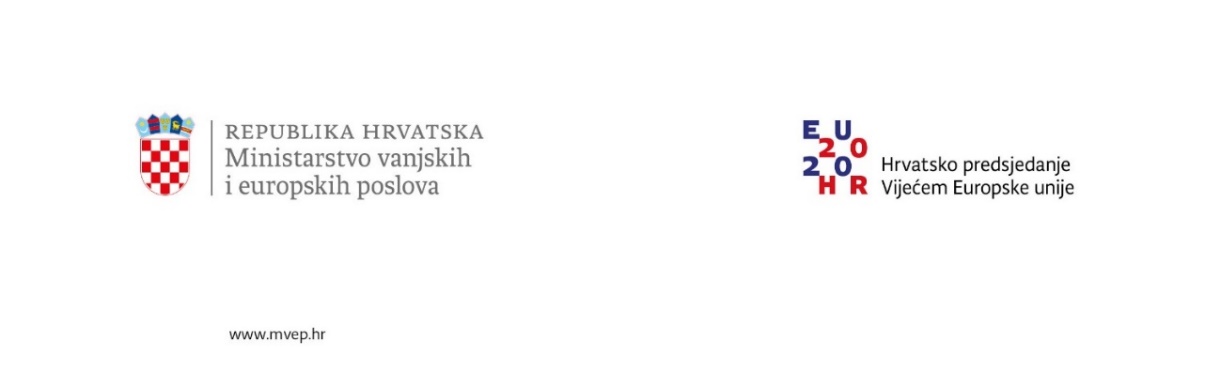 za financiranje projekata međunarodne razvojne suradnje organizacija civilnog društvaBroj VIII-JP-OCD-01-2022IZJAVA PARTNERAo istinitosti podataka i ispunjavanju preduvjetaza sudjelovanje u postupku Javnog poziva(Obrazac ispunite, potpišite, ovjerite pečatom i priložite prijavi)Izjava partnera o ispunjavanju i prihvaćanju uvjeta natječajaPotpisom i pečatom na ovoj izjavi pod kaznenom i materijalnom odgovornošću partner izjavljuje sljedeće:partner je proučio natječajnu dokumentaciju i prihvaća sve uvjete Javnog poziva;partner je pravna osoba koja zadovoljava uvjete Javnog poziva i koja je na dan prijave projektnog prijedloga na Javni poziv registrirana za obavljanje djelatnosti koje su kao projektne aktivnosti u nadležnosti partnera navedene u prijavi;temeljni akt partnera (statut ili sl.) javno je dostupan u odgovarajućem registru;partner posjeduje pravni, financijski i operativni kapacitet za provedbu projekta;partner ima plaćene sve poreze i druga obvezna davanja u skladu s nacionalnim zakonodavstvom dospjele za plaćanje do uključujući zadnjeg dana u mjesecu prije prijave projektnog prijedloga na Javni poziv;partner nije u predstečajnom ili stečajnom postupku, postupku gašenja, postupku prisilne naplate ili u postupku likvidacije ili drugom postupku istih učinaka sukladno nacionalnom zakonodavstvu;partner nije prekršio odredbe o namjenskom korištenju javnih sredstava (nacionalnih ili EU);partner vodi transparentno financijsko poslovanje;partner, odnosno, osoba ovlaštena za zastupanje partnera, nije pravomoćno osuđivana za bilo koje od slijedećih kaznenih dijela: prijevara, davanje i primanje mita, zloporaba u postupku javne nabave, utaja poreza ili carine, subvencijska prijevara, pranje novca, zloporaba položaja i ovlasti, nezakonito pogodovanje, kaznena djela na štetu djece (kaznena djela spolnog zlostavljanja i iskorištavanja djeteta, protiv osobne slobode kao i protiv braka, obitelji i djece), udruživanje za počinjenje kaznenih djela, zloporaba obavljanja dužnosti državne vlasti, protuzakonito posredovanje;partner je suglasan da će, ukoliko je projekt usmjeren na djecu kao potencijalne korisnike, tijekom provedbe, odnosno, u trenutku kada budu poznata njihova imena, dostaviti dodatnu dokumentaciju za osobe koje će kroz provedbu projektnih aktivnosti biti u kontaktu s djecom [kako bi se provjerilo jesu li pravomoćno osuđene za neko od kaznenih djela iz glave IX, X, XVI, XVII i XVIII važećeg Kaznenog zakona odnosno odgovarajuća kaznena djela iz prethodno važećeg Kaznenog zakona; odnosno, da nemaju izrečenu prekršajno-pravnu sankciju i/ili da im ne traje zaštitna mjera propisana važećim Zakonom o zaštiti od nasilja u obitelji; odnosno, da osobama ne traje sigurnosna mjera obveznog psihijatrijskog liječenja, obveznog liječenja od ovisnosti, obveznog psihosocijalnog tretmana, zabrane obavljanja određene dužnosti ili djelatnosti, zabrane približavanja, uznemiravanja i uhođenja, udaljenja iz zajedničkog kućanstva, zabrane pristupa internetu ili sigurnosna mjera zaštitnog nadzora po punom izvršenju kazne zatvora izrečena temeljem važećeg Kaznenog zakona odnosno temeljem prethodno važećeg Kaznenog zakona].partner nije dostavio lažne ili obmanjujuće podatke pri predočavanju dokaza o okolnostima sukladno gore navedenim točkama, niti pružio bilo koje druge lažne informacije; partner nije u sukobu interesa;partner je suglasan da će u slučaju zahtjeva Ministarstva vanjskih i europskih poslova ili nadležnog tijela, dostaviti tražena dodatna pojašnjenja ili dokumentaciju vezano uz provjeru prijave;osnivač ili jedan od osnivača partnera nije politička stranka, niti je ovisan o bilo kojoj političkoj stranci ili opciji, što bi moglo utjecati na neovisnost i održivost projekta;partner je suglasan s javnom objavom podataka o projektu;partner je suglasan da su svi podaci koje je naveo u projektnoj prijavi istiniti i odgovaraju stanju na dan prijave na Javni poziv;projekt u trenutku podnošenja projektnog prijedloga nije fizički niti financijski započet ili završen;  ako se naknadno izmijenila situacija partnera u odnosu na jednu ili više  točaka navedenih u ovoj Izjavi, partner će o tome bez odgode obavijestiti prijavitelja koji će odmah obavijestiti Ministarstvo vanjskih i europskih poslova.Naziv partnera: ____________________________________________Ime i prezime ovlaštene osobe: 					Datum i mjesto:____________________Potpis i pečat: Naziv prijavitelja (naziv partnera se upisuje na kraju Izjave):Naziv projekta: